Корж Антон НиколаевичExperience:Documents and further information:no valid for servise on tankersPosition applied for: 3rd EngineerDate of birth: 08.04.1983 (age: 34)Citizenship: UkraineResidence permit in Ukraine: NoCountry of residence: UkraineCity of residence: SevastopolPermanent address: ул.Б.Михайлова 19-11Contact Tel. No: +38 (095) 362-63-18E-Mail: Antonkorzh@inbox.ruU.S. visa: NoE.U. visa: NoUkrainian biometric international passport: Not specifiedDate available from: 12.07.2009English knowledge: GoodMinimum salary: 3500 $ per month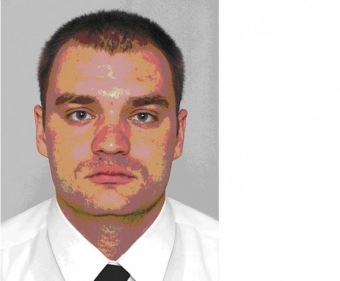 PositionFrom / ToVessel nameVessel typeDWTMEBHPFlagShipownerCrewing3rd Engineer29.11.2008-03.04.2009CEG GalaxyDry Cargo1035Caterpillar1020Antigua & BarbudaLuddeke&mdash;3rd Engineer26.09.2007-20.04.2008White MountainRefrigerator6533mitsubishi8500panamalaskaridis shipping companyMTCMotorman 1st class24.11.2006-02.07.2007Cold WindRefrigerator5323mitsubishi7000panamaLaskaridis shipping companyMTCMotorman 1st class20.01.2006-10.11.2006pjk-432OSV - Offshore Supply Vessel179mtrussian diesel2450antigua &barbudaSevastopol shipping port&mdash;